Osnovna škola „Vazmoslav Gržalja“II. istarske brigade 18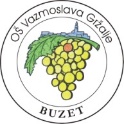 B u z e tTel. 052/662-856, fax: 662-643E-mail: ured@os-vgrzalja-buzet.skole.hrKLASA: 007-04/24-02/12URBROJ: 2163-46-01-24-1Buzet, 05. srpnja 2024. POZIV NA 23. SJEDNICU ŠKOLSKOG ODBORAPoštovani, pozivamo Vas na  23. sjednicu Školskog odbora Osnovne škole „Vazmoslav Gržalja“ koja će se održati u prostorijama Škole, na adresi II. istarske brigade 18, dana 08. srpnja 2024. u ponedjeljak, s početkom u 17,30 sati.    DNEVNI RED:Verifikacija zapisnika 22. sjednice Školskog odbora,Zahtjev za povrat novcaUsvajanje Izmjena i dopuna Statuta Osnovne škole „Vazmoslav Gržalja“Rješenje prosvjetne inspekcijeObavijest o odlasku zaposlenika u mirovinuRazno, pitanja, prijedlozi. Poziv se temeljem članka 12. stavka 1. Zakona o pravu na pristup informacijama („Narodne novine“ broj 25/13, 85/15 i 69/22) objavljuje na web-stranicama Škole. Neposredan uvid u rad sjednice osigurava se za dvije osobe prema redoslijedu prijavljivanja. Prijavljivanje se obavlja na e-mail Škole: ured@os-vgrzalja-buzet.skole.hr           Predsjednica Školskog odbora:                                                                                                                         Sandra Flego  